MULTIPLICATION WHO AM I?MargDMy age.The number of letters in my name.My birthday month.My birthday date.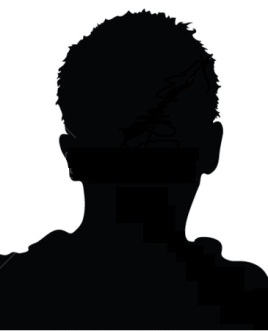 How many pets I own.The number of letters in my name.The number of brothers and sisters I have.The grade I am in.